Prize ReceiptOrganization Name _______________________________________________________Event Name ____________________________________________ Date ____________Prize Description _________________________________________________________ 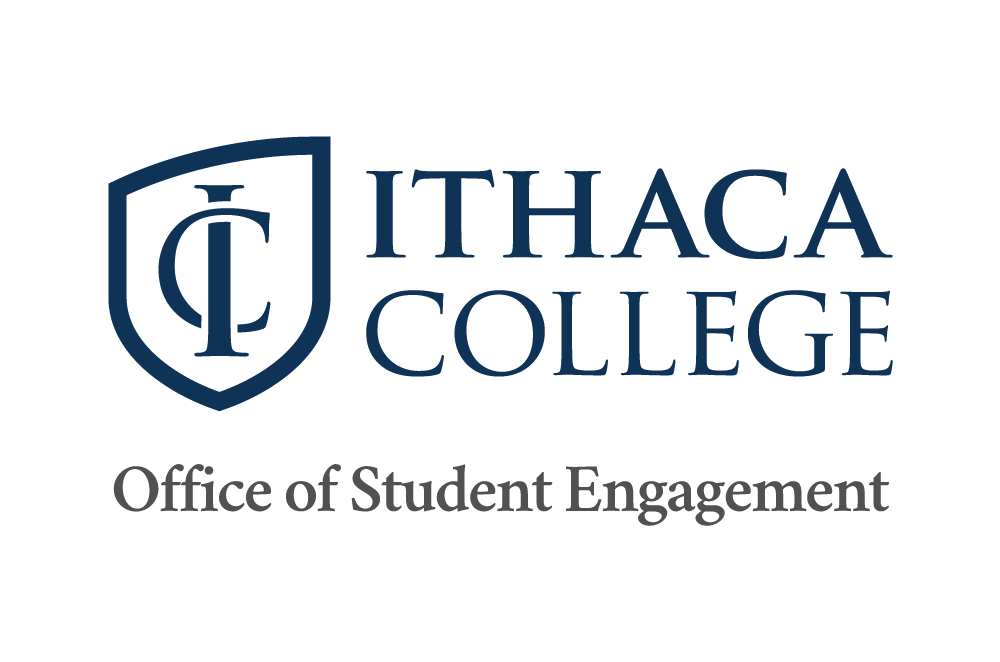 Recipient Printed Name ______________________________Recipient Signature _________________________________Prize ReceiptOrganization Name _______________________________________________________Event Name ____________________________________________ Date ____________Prize Description _________________________________________________________ Recipient Printed Name ______________________________Recipient Signature _________________________________Prize ReceiptOrganization Name _______________________________________________________Event Name ____________________________________________ Date ____________Prize Description _________________________________________________________ Recipient Printed Name ______________________________Recipient Signature _________________________________